作 者 推 荐露丝·琼斯（Ruth Jones）作者简介：露丝·琼斯（Ruth Jones）以她为BBC 1台的电视剧《盖文和史翠西》（Gavin and Stacey）所做的出色的编剧工作而知名，她还在其中扮演了无可救药的内莎（Nessa）一角。她还出演了天空1台的《斯黛拉》（Stella）。她在BBC电视剧《德伯家的苔丝》（Tess of the D'Urbervilles）、《小杜丽》（Little Dorrit）和《海缇》（Hattie）以及喜剧《小不列颠》（Little Britain）、《爆笑老赛》（Saxondale）和《嘿嘿，晚安》（Nighty Night）中的表演赢得了赞誉。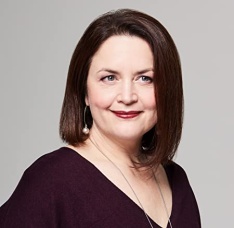 中文书名：《往昔不再》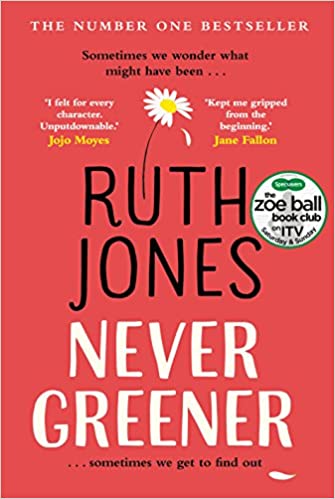 英文书名：NEVER GREENER作    者：Ruth Jones出 版 社：Bantam Press代理公司：Curtis Brown/ANA/Claire Qiao页    数：416页出版时间：2018年5月代理地区：中国大陆、台湾审读资料：电子稿类    型：女性小说登上《星期日泰晤士报》（ SUNDAY TIMES）畅销书榜第一名入选THE ZOE BALL TV读书俱乐部阅读书单内容简介：    过去总会跟着我们。把我们绊倒。    当凯特（Kate）22岁时，她与已婚的男人卡勒姆（Callum）有一段充满激情的恋情，这段恋爱最终以心碎告终。凯特认为她永远都不会忘记这件事。    十七年后，凯特开始了新的生活——她现在是一名成功的女演员，住在伦敦，嫁给了马特（Matt），还有了一个名叫塔鲁拉（Tallulah）的孩子。与此同时，卡勒姆和他的妻子贝琳达（Belinda）一起幸福地生活在爱丁堡，看着他们的孩子长大。过去似乎已经远离他们。    但后来凯特又遇到了卡勒姆。    他们面临着一个选择：从对方身边走开……或者冒险看看会发生什么。    第二次机会是人生难得的礼物。但这并不意味着你总应该抓住它们……媒体评价：    “露丝·琼斯在描绘人性和我们之所以会犯错误的原因方面做得很好。我感受到了每一个角色，令人不忍释卷。”----英国畅销小说家，乔乔·莫伊斯（Jojo Moyes）中文书名：《未言说的爱》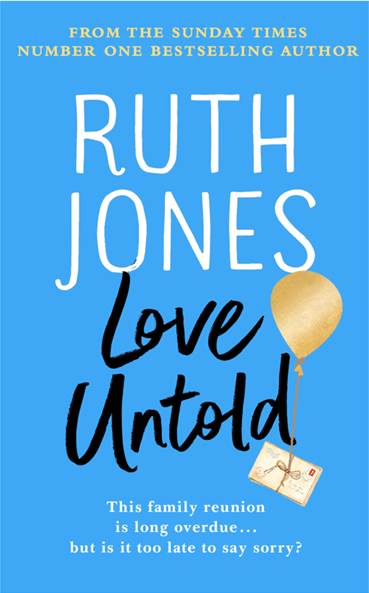 英文书名：LOVE UNTOLD作    者：Ruth Jones出 版 社：Black Swan代理公司：Curtis Brown/ANA/Claire Qiao页    数：512页出版时间：2021年4月代理地区：中国大陆、台湾审读资料：电子稿类    型：大众文学内容简介：    这是露丝·琼斯的第三部长篇小说，定会为读者带来享受。作者在这部作品中展现了她的勃勃雄心，描绘的事物更加广泛。她描写了同一个家庭的四位女性的生活，展现了生活在我们之前的人们——已经他们所隐藏的秘密——如何在后人的生活中投下长长的阴影。    格蕾丝（Grace）的九十岁生日即将到来。她不想举办派对、收礼物或任何大惊小怪的事情。她只想弥合几十年来让她心碎的家庭裂痕。     但要做到这一点，她必须找到她的女儿艾莉丝（Alys），她是唯一能帮助她纠正过去错误的人。但是找到她——假如她能找到的话——就可能要背叛她的孙女艾琳（Elin），艾琳对过去的伤痛、秘密和谎言远没有那么宽容。与此同时，格蕾丝的曾孙女贝卡（Beca）对这些担忧全无察觉，忙于应对自己青少年生活的高潮和低谷，保守自己的秘密。所有家庭都有自己的问题。它们大多能够得到解决。但格蕾丝的问题已经存在三十年了。时间没有站在她这边。那么，现在想要讲和是否对她已经为时已晚？抑或和解依然能够达成？    《未言说的爱》（Love Untold）讲述了一个关于母亲和女儿的故事，它是关于这种联系中所固有的难以言喻、深不可测的爱的，也是关于沟通失误可能带来的心痛的。最重要的是，它是关于忠于自我的重要性的。这是一部充满欢乐、肯定生活、感人肺腑的小说，其中充满了你会逐渐了解，并最终爱上的人物。谢谢您的阅读！请将反馈信息发至：乔明睿（Claire Qiao）安德鲁﹒纳伯格联合国际有限公司北京代表处
北京市海淀区中关村大街甲59号中国人民大学文化大厦1705室, 邮编：100872
电话：010-82449026传真：010-82504200
Email: Claire@nurnberg.com.cn网站：www.nurnberg.com.cn豆瓣小站：英国安德鲁·纳伯格联合国际有限公司的小站 (douban.com)新浪微博：安德鲁纳伯格公司的微博_微博 (weibo.com)微信订阅号：“安德鲁﹒纳伯格联合国际有限公司北京代表处”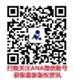 